Γραφείο Παραγωγής:  Καλλιτεχνική Εταιρεία  ΑΞΑΝΑΤ.  210 9237076F. 210 9240108Λεωφ. ΚωνσταντινουπόλεωςΣιδηροδρομικός Σταθμός Ρουφ118 54 Ρουφtheater@totrenostorouf.gr10o Φεστιβάλ Νέων Καλλιτεχνών
«Τα 12 Κουπέ»
ΠΡΟΣΚΛΗΣΗ ΣΥΜΜΕΤΟΧΗΣ ΚΑΛΛΙΤΕΧΝΩΝ
Θεάτρου, Χορού, Μουσικής, ΕικαστικώνΤο Φεστιβάλ Νέων Καλλιτεχνών «Τα 12 Κουπέ», μετά την αναβολή της περσινής διοργάνωσης λόγω της πανδημίας, προγραμματίζει να ανοίξει και πάλι τις «πόρτες» του τον Μάιο 2021, στον υπαίθριο χώρο της Αμαξοστοιχίας-Θεάτρου το Τρένο στο Ρουφ.Με την ευχή και την ελπίδα ότι την άνοιξη 2021 οι συνθήκες θα επιτρέπουν τη διεξαγωγή καλλιτεχνικών δράσεων σε ανοιχτούς χώρους, προσκαλούμε καλλιτεχνικές ομάδες ή μεμονωμένους καλλιτέχνες από τους τομείς του Θεάτρου, του Χορού, της Μουσικής και των Εικαστικών Τεχνών να καταθέσουν τις προτάσεις συμμετοχής τους έως και τις 5 Μαρτίου 2021. Οι καλλιτέχνες καλούνται να δημιουργήσουν πρωτότυπα καλλιτεχνικά projects και performances σύντομης διάρκειας (10-45 λεπτών) και να τα παρουσιάσουν καθημερινά επί ένα συνεχές δεκαήμερο, από την Παρασκευή 21 Μαΐου έως και την Κυριακή 30 Μαΐου 2021.Το μοναδικό παγκοσμίως πολιτιστικό σιδηροδρομικό Φεστιβάλ, που εμπνεύστηκε και καθιέρωσε η Τατιάνα Λύγαρη για την ανάδειξη και προώθηση των νέων καλλιτεχνικών δυνάμεων της χώρας, παρουσιάζεται ανελλιπώς κάθε χρόνο από το 2011 έχοντας προσφέρει έως σήμερα σημαντικό βήμα έκφρασης και δημιουργίας σε περισσότερες από 190 ταλαντούχες καλλιτεχνικές ομάδες. Πυρήνας του Φεστιβάλ και πηγή έμπνευσής του υπήρξε το New Wagon της Αμαξοστοιχίας με τα 12 κουπέ (compartments) αλλά και κάθε απρόβλεπτος, σκηνικός και μη σκηνικός χώρος της Αμαξοστοιχίας. Φέτος λόγω των ειδικών επιδημιολογικών συνθηκών, οι performances θα παρουσιαστούν αποκλειστικά στο υπαίθριο stage και τον εξωτερικό χώρο της Αποβάθρας.Θέματα εμπνευσμένα από την ιδέα του «ταξιδιού» και του Τρένου όπως η φυγή, η μετακίνηση, η αναχώρηση και η άφιξη, η μετανάστευση, ο σταθμός και η μετάβαση  αλλά και σύγχρονοι προβληματισμοί όπως ο εγκλεισμός, η απομόνωση, η ώσμωση και η ανταλλαγή, η επικοινωνία, η συνύπαρξη, η ασφάλεια και η ιδιωτικότητα καθορίζουν τους άξονες του Φεστιβάλ. Κριτήρια επιλογής αποτελούν η μείξη των τεχνών, η διαδραστικότητα, η σατιρική διάσταση, η πρωτοτυπία των performances και η παρουσίασή τους για πρώτη φορά στο πλαίσιο του συγκεκριμένου Φεστιβάλ. Όλες οι performances θα παρουσιάζονται σε καθημερινή βάση από τις 19:30 έως τις 23:30 σε ένα κυλιόμενο πρόγραμμα, για ένα συνεχές 10ήμερο. Καλλιτεχνικές ομάδες και μεμονωμένοι καλλιτέχνες από όλες τις μορφές της Τέχνης που επιθυμούν να συμμετάσχουν, μπορούν να αποστείλουν την πρόταση τους (εκτενή περιγραφή του project και σχετικό οπτικοακουστικό υλικό από προηγούμενες παραστάσεις), βιογραφικά ερμηνευτών και συντελεστών συνοδευόμενα από φωτογραφίες καθώς και τηλέφωνα επικοινωνίας στην ηλεκτρονική διεύθυνση theater@totrenostorouf.gr έως τις 5 Μαρτίου 2021. Οι ενδιαφερόμενοι καλούνται να καταθέσουν έγκαιρα τις προτάσεις τους και να δηλώσουν εμπρόθεσμα τη συμμετοχή τους, λόγω συγκεκριμένου αριθμού συμμετεχόντων.Οι καλλιτέχνες που είχαν καταθέσει προτάσεις για το Φεστιβάλ του 2020 που αναβλήθηκε λόγω Covid-19, θα πρέπει να δηλώσουν εκ νέου τη συμμετοχή τους αποστέλλοντας την ίδια πρόταση ή νέα πρόταση, εφόσον το επιθυμούν .Η επιλογή των τελικών συμμετεχόντων θα ολοκληρωθεί στις 15 Μαρτίου 2021.Πληροφορίεςτηλ. 210 9237076theater@totrenostorouf.grΤο 10ο Φεστιβάλ Νέων Καλλιτεχνών «Τα 12 Κουπέ» επιχορηγείται από το Υπουργείο Πολιτισμού και Αθλητισμού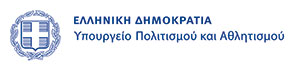 